Instructions: This record keeping form is for feedlot owners that transfer the ownership of manure generated by 300 animal units or more. The form must be completed by the feedlot owner, where the manure is generated, and the manure applicator. It can also be used by commercial applicators to complete their record keeping requirements.You will need to make three copies of this form for each transfer. Triplicate copies are available.Copy 1:  Kept by feedlot owner where manure is generated after completion of step #1.Copy 2:  Kept by applicator after completion of step #3.Copy 3:  Returned to feedlot owner where manure was generated after completion of step #3.Step 1:  Manure generation (Completed by feedlot owner where manure is generated)Manure analysis results (Must be representative of manure transferred)Step 2:  Short-term stockpiling (Completed by owner of the stockpile - Provide form to person applying manure.)If no stockpile, go to step 3.Step 3:  Manure application (Completed by person applying manure.)Application methods:  Incorp. within 12 hours., Incorp. 12 – 96 hours, Incorp. after 96 hours, Sweep injection, Knife injectionMinimum state requirements for applying manureProvide this information to the manure recipientI.  Nitrogen rate limitsLimit rates so that estimated plant-available N from all manure and fertilizer sources combined does not exceed the nitrogen recommendations of the University of Minnesota. For corn crops, rates should be consistent with the MRTN.195 lbs/N for corn following corn (as of 2020)150 lbs/N for corn following soybeans (as of 2020)All sources of nitrogen must be considered when calculating nitrogen application rates. This includes residual nitrogen from alfalfa grown two years ago, commercial fertilizer (starter or supplemental), nitrates in groundwater, and manure applied last year. Crop-available manure N applied to legumes cannot exceed legume nitrogen removal rates; 3.5 lbs N per bushel of soybeans, 50 lbs N per ton of alfalfa, 27 lbs N per ton grass hay.Summer applications – Plant a cover crop where manure is applied in June, July, or August to harvested fields that would otherwise remain without crop cover for the rest of the growing season.II.  Manure application setbacksManure application must comply with the following setbacks.  County setbacks may be more restrictive.III.  Soil phosphorus (P) managementSoil P testing – Test soils for P at least once every four years.Avoid P build-up within 300 feet of waters* – Where soils test P levels exceed 21 Bray P-1 or 16 Olsen, the rate and frequency of manure applications must not allow soil phosphorus build-up over a six year period, unless a 50-100′ vegetative buffer is established along the waters. Single year applications can be based on nitrogen if the remaining phosphorus is removed by subsequent crops.Avoid extremely high P soils – Avoid manure application onto fields where soils exceed:150 ppm Bray P-1 or 120 ppm Olsen75 ppm Bray P-1 or 60 ppm Olsen within 300 feet of water or tile intakes.* “waters” refers to lakes, streams, intermittent streams, wetlands over 10 acres, and drainage ditches without protective berms.IV.  Manure recipient record keeping requirementsThe cropland manager must keep records of the following for at least three years (six years if applying near waters): V.  Short-term stockpiling practicesFollow all stockpiling setbacks for waters and conduits to waters (ranging from 50 to 300 feet); avoid sandy soils and high water table soils (<2′); avoid slopes over 6%; use diversions if slopes exceed 2%; and keep records as required in Minn. R. 7020.2125. The stockpile size must not exceed the amount of manure needed to supply nutrient needs to the tract of land where applied.More information:  For more information, contact the MPCA or visit the website at https://www.pca.state.mn.us/water/feedlots.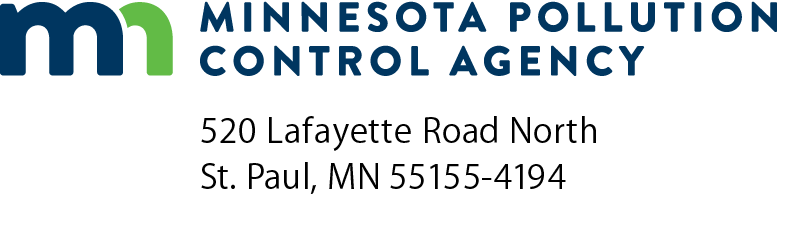 Records when manure ownership is transferred 300 or more animal unitsFeedlot ProgramRecords for feedlot owners (manure generator) and commercial applicatorsDoc Type: Permit Information FormFacility name where manure generated:Facility name where manure generated:Facility name where manure generated:Facility address:Facility address:City:State:Zip:Manure source:Manure source:Manure source:Manure source:Date analyzed (mm/dd/yyyy):Date analyzed (mm/dd/yyyy):Date analyzed (mm/dd/yyyy):Date analyzed (mm/dd/yyyy):Date analyzed (mm/dd/yyyy):Date analyzed (mm/dd/yyyy):N:P2O5:K2O:Units:     lb/ton       lb/1000 gallonsUnits:     lb/ton       lb/1000 gallonsUnits:     lb/ton       lb/1000 gallonsUnits:     lb/ton       lb/1000 gallonsUnits:     lb/ton       lb/1000 gallonsUnits:     lb/ton       lb/1000 gallonsUnits:     lb/ton       lb/1000 gallonsUnits:     lb/ton       lb/1000 gallonsUnits:     lb/ton       lb/1000 gallonsName of company or individual taking manure from feedlot:Name of company or individual taking manure from feedlot:Name of company or individual taking manure from feedlot:Name of company or individual taking manure from feedlot:Name of company or individual taking manure from feedlot:Name of company or individual taking manure from feedlot:Name of company or individual taking manure from feedlot:Name of company or individual taking manure from feedlot:Name of company or individual taking manure from feedlot:Name of company or individual taking manure from feedlot:Name of company or individual taking manure from feedlot:Name of company or individual taking manure from feedlot:Name of company or individual taking manure from feedlot:Name of company or individual taking manure from feedlot:Address:Address:Address:City:City:State:State:State:Zip:Zip:Total quantity transferred:Total quantity transferred:Total quantity transferred:Total quantity transferred:Total quantity transferred:Total quantity transferred:Total quantity transferred: tons    gallons   tons    gallons   tons    gallons   tons    gallons   tons    gallons   tons    gallons  Date(s) transferred:Date(s) transferred:Stockpile location(s)Stockpile location(s)Stockpile location(s)Stockpile location(s)Quantity stockpiled (tons)Date stockpile established (mm/dd/yyyy)Date land applied (mm/dd/yyyy)CountyTownshipSectionQuarterQuantity stockpiled (tons)Date stockpile established (mm/dd/yyyy)Date land applied (mm/dd/yyyy)Name of company or individual that applied manure:Name of company or individual that applied manure:Name of company or individual that applied manure:Address:Address:City:State:Zip:Minnesota Department of Agriculture commercial applicator license number (if used):Minnesota Department of Agriculture commercial applicator license number (if used):Minnesota Department of Agriculture commercial applicator license number (if used):Minnesota Department of Agriculture commercial applicator license number (if used):Minnesota Department of Agriculture commercial applicator license number (if used):Minnesota Department of Agriculture commercial applicator license number (if used):Field IDCountyTownshipSectionApplication rate (tons or gallons/ac)Application method 
(see choices below)Manure analysisManure analysisManure analysisManure analysisNPKCalculating N available this year from manure applied to the previous cropCalculating N available this year from manure applied to the previous cropCalculating N available this year from manure applied to the previous cropCalculating N available this year from manure applied to the previous cropCalculating N available this year from manure applied to the previous cropCalculating N available this year from manure applied to the previous cropCalculating N available this year from manure applied to the previous cropCalculating N available this year from manure applied to the previous cropCalculating N available this year from manure applied to the previous crop÷1000XX=Application rate last year
(tons or gal/acre)Liquid onlyAvailability factor 
0.15 for swine
0.25 for all othersN Testlast yearN availablethis year(lbs/acre)N availablethis year(lbs/acre)Calculating a manure application rate for the upcoming cropCalculating a manure application rate for the upcoming cropCalculating a manure application rate for the upcoming cropCalculating a manure application rate for the upcoming cropCalculating a manure application rate for the upcoming cropCalculating a manure application rate for the upcoming cropCalculating a manure application rate for the upcoming cropCalculating a manure application rate for the upcoming cropCalculating a manure application rate for the upcoming cropCalculating a manure application rate for the upcoming crop÷÷X1000=Desired amount
of N from manureAvailability factor 
(# from table 1/100)Manure N TestLiquid onlyApplication Rate
(tons or gal/acre)Calculating N available from manure applied for the upcoming cropCalculating N available from manure applied for the upcoming cropCalculating N available from manure applied for the upcoming cropCalculating N available from manure applied for the upcoming cropCalculating N available from manure applied for the upcoming cropCalculating N available from manure applied for the upcoming cropCalculating N available from manure applied for the upcoming cropCalculating N available from manure applied for the upcoming cropCalculating N available from manure applied for the upcoming crop÷1000XX=Application rate 
(tons or gal/acre)Liquid onlyAvailability factor 
(# from table 1/100)N Testthis yearN available 
this year(lbs/acre)Table 1. Percent of total manure nitrogen available the first yearTable 1. Percent of total manure nitrogen available the first yearTable 1. Percent of total manure nitrogen available the first yearTable 1. Percent of total manure nitrogen available the first yearTable 1. Percent of total manure nitrogen available the first yearTable 1. Percent of total manure nitrogen available the first yearBroadcast Broadcast Broadcast InjectionInjectionAnimal Type Incorporation
after 4 daysIncorporation 12 - 96 hrsIncorporation within 12 hrsKnifeSweepBeef2545605060Dairy2040555055Swine3555757080Poultry4555707070If you have a manure spill contact 
the state duty officer at 1-800-422-0798If you have a manure spill contact 
the state duty officer at 1-800-422-0798If you have a manure spill contact 
the state duty officer at 1-800-422-0798If you have a manure spill contact 
the state duty officer at 1-800-422-0798If you have a manure spill contact 
the state duty officer at 1-800-422-0798If you have a manure spill contact 
the state duty officer at 1-800-422-0798FeatureSurface applicationIncorporation 
within 24 hrsLakes, streams 300′*25′Wetlands (10+ ac)300′*25′Drainage ditches w/o berms300′*25′Open Tile Intakes300′ 0′Sinkholes w/o berms   DownslopeUpslope50′300′50′50′Wells and quarries50′50′* 100′ vegetated buffer can be used instead of 300′ setback for
 non-winter applications (50′ buffer for wetlands/ditches)* 100′ vegetated buffer can be used instead of 300′ setback for
 non-winter applications (50′ buffer for wetlands/ditches)* 100′ vegetated buffer can be used instead of 300′ setback for
 non-winter applications (50′ buffer for wetlands/ditches)Manure test dates and resultsCarry-over N from previous manure applicationsField ID and acreageDate and rate of manure application Soil P test dates and resultsMethod of application and incorporation timingCrop grown and yield goalManure N and P2O5 availablePrevious crop grownFertilizer N and P2O5 appliedN recommendation for the crop grownTotal lbs N available/acre (all sources)N from irrigation waterTotal lbs P2O5 available/acre (all sources)